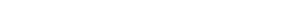 Prozess - SteckbriefProzess - SteckbriefProzess - SteckbriefProzess - SteckbriefProzess - SteckbriefProzess - SteckbriefProzess - SteckbriefProzess - SteckbriefProzess - SteckbriefProzess - SteckbriefProzess - SteckbriefProzess - SteckbriefALLGEMEINESALLGEMEINESALLGEMEINESALLGEMEINESALLGEMEINESALLGEMEINESALLGEMEINESALLGEMEINESProzessnameLieferscheinkontrolleLieferscheinkontrolleLieferscheinkontrolleProzesseigentümerLagerProzessanalystLageristProzessversion1.0DatumINHALTINHALTINHALTINHALTINHALTINHALTINHALTINHALTKurzbeschreibungKontrolle des LieferscheinsKontrolle des LieferscheinsKontrolle des LieferscheinsProzesszielLieferschein und Bestellung auf Übereinstimmung prüfen und Ware entladenLieferschein und Bestellung auf Übereinstimmung prüfen und Ware entladenLieferschein und Bestellung auf Übereinstimmung prüfen und Ware entladenROLLENROLLENROLLENROLLENROLLENROLLENROLLENROLLENVerantw. ProzessmanagerTeamleiter LagerTeamleiter LagerTeamleiter LagerProzessanwenderLagerarbeiterLagerarbeiterLagerarbeiterProzessanwenderLagerarbeiterLagerarbeiterLagerarbeiterZUSÄTZLICHE INFORMATIONENZUSÄTZLICHE INFORMATIONENZUSÄTZLICHE INFORMATIONENZUSÄTZLICHE INFORMATIONENZUSÄTZLICHE INFORMATIONENZUSÄTZLICHE INFORMATIONENZUSÄTZLICHE INFORMATIONENZUSÄTZLICHE INFORMATIONENProzessinputWareWareWareProzessinputWareWareWareProzessoutputAnnahme der WareAnnahme der WareAnnahme der WareProzessoutputAnnahme der WareAnnahme der WareAnnahme der WareProzessauslösendesEreignis (Start)Erhalt des LieferscheinsErhalt des LieferscheinsErhalt des LieferscheinsProzessauslösendesEreignis (Start)Erhalt des LieferscheinsErhalt des LieferscheinsErhalt des LieferscheinsGrob enthaltene ProzessteileAnhand des Lieferscheins Mandant ermitteln, Prüfen von Bestellung und Lieferschein, Entladen der WareAnhand des Lieferscheins Mandant ermitteln, Prüfen von Bestellung und Lieferschein, Entladen der WareAnhand des Lieferscheins Mandant ermitteln, Prüfen von Bestellung und Lieferschein, Entladen der WareProzesskennzahlen,MessgrößenStückzahl, Gewicht, Lieferdatum, Lieferant, Summierung der Ware, Artikelnummer, Position, Kostenstelle, Artikelbezeichnung, Einheit, Besteller, PreisStückzahl, Gewicht, Lieferdatum, Lieferant, Summierung der Ware, Artikelnummer, Position, Kostenstelle, Artikelbezeichnung, Einheit, Besteller, PreisStückzahl, Gewicht, Lieferdatum, Lieferant, Summierung der Ware, Artikelnummer, Position, Kostenstelle, Artikelbezeichnung, Einheit, Besteller, PreisProzesskennzahlen,MessgrößenStückzahl, Gewicht, Lieferdatum, Lieferant, Summierung der Ware, Artikelnummer, Position, Kostenstelle, Artikelbezeichnung, Einheit, Besteller, PreisStückzahl, Gewicht, Lieferdatum, Lieferant, Summierung der Ware, Artikelnummer, Position, Kostenstelle, Artikelbezeichnung, Einheit, Besteller, PreisStückzahl, Gewicht, Lieferdatum, Lieferant, Summierung der Ware, Artikelnummer, Position, Kostenstelle, Artikelbezeichnung, Einheit, Besteller, PreisProzesskennzahlen,MessgrößenStückzahl, Gewicht, Lieferdatum, Lieferant, Summierung der Ware, Artikelnummer, Position, Kostenstelle, Artikelbezeichnung, Einheit, Besteller, PreisStückzahl, Gewicht, Lieferdatum, Lieferant, Summierung der Ware, Artikelnummer, Position, Kostenstelle, Artikelbezeichnung, Einheit, Besteller, PreisStückzahl, Gewicht, Lieferdatum, Lieferant, Summierung der Ware, Artikelnummer, Position, Kostenstelle, Artikelbezeichnung, Einheit, Besteller, PreisProzesskennzahlen,MessgrößenStückzahl, Gewicht, Lieferdatum, Lieferant, Summierung der Ware, Artikelnummer, Position, Kostenstelle, Artikelbezeichnung, Einheit, Besteller, PreisStückzahl, Gewicht, Lieferdatum, Lieferant, Summierung der Ware, Artikelnummer, Position, Kostenstelle, Artikelbezeichnung, Einheit, Besteller, PreisStückzahl, Gewicht, Lieferdatum, Lieferant, Summierung der Ware, Artikelnummer, Position, Kostenstelle, Artikelbezeichnung, Einheit, Besteller, PreisStärkenSchnelle Prüfung der WareSchnelle Prüfung der WareSchnelle Prüfung der WareVerbesserungspotentialeOptimierte DurchgangszeitenOptimierte DurchgangszeitenOptimierte DurchgangszeitenAnforderungenEffiziente DurchlaufzeitenEffiziente DurchlaufzeitenEffiziente DurchlaufzeitenBeteiligte Organisationseinheiten / StellenBuchhaltungBuchhaltungBuchhaltungBeteiligte Organisationseinheiten / StellenBuchhaltungBuchhaltungBuchhaltungBeteiligte Organisationseinheiten / StellenBuchhaltungBuchhaltungBuchhaltungBeteiligte Organisationseinheiten / StellenBuchhaltungBuchhaltungBuchhaltungProzessartFührungsprozessKernprozess UnterstützungsprozessFührungsprozessKernprozess UnterstützungsprozessProzessartFührungsprozessKernprozess UnterstützungsprozessFührungsprozessKernprozess UnterstützungsprozessProzessartFührungsprozessKernprozess UnterstützungsprozessFührungsprozessKernprozess Unterstützungsprozess